Maßnahmenplan / To-do-Liste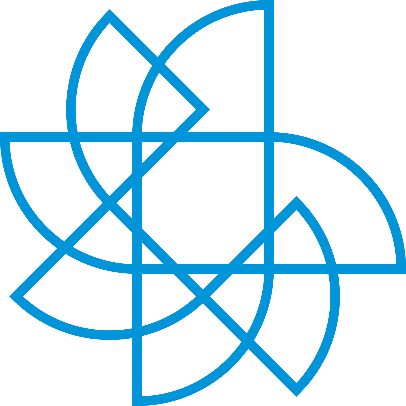 ThemenspeicherWichtigkeitErgebnis/BeschlussWer?Wann?Notizen:Notizen:Notizen:Notizen:Notizen: